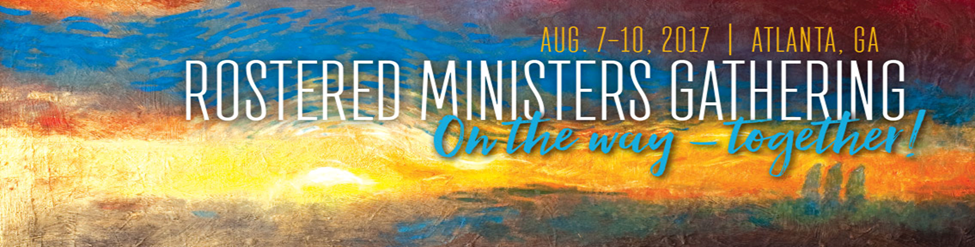 “On the Way together. . .conversations about the Future Directions of this Church.”Small Group ConversationsRecorder Name and E-mail: _________________________________________________(Please turn these sheets into the Small Group Facilitator at the end of the small group. If you do not want to hand write your responses, please e-mail these answers to 2017MinistersGathering@elca.org )Wednesday Questions:We aspire to be inclusive and diverse.  How can we as ministers in this church live into that dream and move it further toward reality?This church has said that it is deeply committed to the work of justice, peace and reconciliation in communities and around the world.  Are there new efforts to promote that commitment?  Are there efforts that have accomplished their purpose and can now be replaced?By 2019, there will be a shortage of 1,000 ministers in this church.  How do we build a stronger culture of call? Considering the previous three questions, what am I inclined to discount as unimportant?  What will I take home from this discussion?